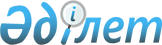 "2015 - 2017 жылдарға арналған аудандық бюджет туралы" Байзақ аудандық мәслихатының 2014 жылғы 24 желтоқсандағы № 36-3 шешіміне өзгерістер енгізу туралыЖамбыл облысы Байзақ аудандық мәслихатының 2015 жылғы 18 наурыздағы № 37-10 шешімі. Жамбыл облысының Әділет департаментінде 2015 жылғы 27 наурызда № 2590 болып тіркелді       РҚАО-ның ескертпесі.   

       Құжаттың мәтінінде түпнұсқаның пунктуациясы мен орфографиясы сақталған.

      Қазақстан Республикасының 2008 жылғы 4 желтоқсандағы Бюджет кодексінің 109 бабына және "Қазақстан Республикасындағы жергілікті мемлекеттік басқару және өзін – өзі басқару туралы" Қазақстан Республикасының 2001 жылғы 23 қаңтардағы Заңының 6 бабына сәйкес аудандық мәслихат ШЕШІМ ҚАБЫЛДАДЫ:

      1.  "2015 – 2017 жылдарға арналған аудандық бюджет туралы" Байзақ аудандық мәслихатының 2014 жылғы 24 желтоқсандағы № 36-3 шешіміне (Нормативтік құқықтық актілерде мемлекеттік тіркеу тізілімінде № 2458 болып тіркелген, 2015 жылғы 6 қаңтарында аудандық №3-4-5 "Ауыл жаңалығы-Сельская новь газетінде жарияланған) келесідей өзгерістер енгізілсін: 

      1 тармақта:

      1)  тармақшада:

      "8 177 358" сандары "8 179 308" сандарымен ауыстырылсын; 

      "6 941 767" сандары "6 943 717" сандарымен ауыстырылсын;

      2) тармақшада:

      "8 177 358" сандары "8 179 416" сандарымен ауыстырылсын; 

      5) тармақшада:

      " -6 803" саны "-6 911" сандарымен ауыстырылсын; 

      6) тармақшада:

      "6 803" саны "6 911" сандарымен ауыстырылсын.

      Аталған шешімнің 1 және 6 қосымшалары осы шешімнің 1 және 2 қосымшаларына сәйкес жаңа редакцияда мазмұндалсын.

      2.  Осы шешімнің орындалуын бақылау Байзақ аудандық мәслихатының аумақты экономикалық дамыту, қаржы, бюджет, әкімшілік аумақтық құрылым, адам құқығын қорғау мәселелері және жер учаскелерін сатып алу туралы шарттар жобаларын қарау жөніндегі тұрақты комиссиясына жүктелсін.

      3.  Осы шешім әділет органдарында мемлекеттік тіркеуден өткен күннен бастап күшіне енеді және 2015 жылдың 1 қаңтарынан қолданысқа енгізіледі.

 2015 жылға арналған аудандық бюджет 2015 жылға арналған Байзақ ауданының ауылдық округтерінің бюджеттік бағдарламаларының тізбесі             мың теңге


					© 2012. Қазақстан Республикасы Әділет министрлігінің «Қазақстан Республикасының Заңнама және құқықтық ақпарат институты» ШЖҚ РМК
				
      Аудандық мәслихат сессиясының

       төрағасы

Е. Әшірбеков

      Аудандық мәслихат хатшысы

Н. Үкібаев
Байзақ аудандық мәслихатының
2015 жылғы 18 наурыздағы
№ 37-10 шешіміне 1 қосымша Байзақ аудандық мәслихатының
2014 жылғы 24 желтоқсандағы
№ 36-3 шешіміне 1 қосымша Санаты

Санаты

Санаты

Санаты

Cомасы, мың теңге

Сыныбы

Сыныбы

Сыныбы

Cомасы, мың теңге

Iшкi сыныбы

Iшкi сыныбы

Атауы

1. КІРІСТЕР

8179308

1

Салықтық түсімдер

1210525

01

Табыс салығы

265357

2

Жеке табыс салығы

265357

03

Әлеуметтiк салық

183437

1

Әлеуметтік салық

183437

04

Меншiкке салынатын салықтар

724613

1

Мүлiкке салынатын салықтар

632888

3

Жер салығы

10120

4

Көлiк құралдарына салынатын салық

78205

5

Бірыңғай жер салығы

3400

05

Тауарларға, жұмыстарға және қызметтерге салынатын iшкi салықтар

22400

2

Акциздер

14000

3

Табиғи және басқа да ресурстарды пайдаланғаны үшiн түсетiн түсiмдер

470

4

Кәсiпкерлiк және кәсiби қызметтi жүргiзгенi үшiн алынатын алымдар

7850

5

Құмар ойын бизнесіне салық

80

07

Басқа да салықтар

1000

1

Басқа да салықтар

1000

08

Заңдық мәнді іс-әрекеттерді жасағаны және (немесе) оған уәкілеттігі бар мемлекеттік органдар немесе лауазымды адамдар құжаттар бергені үшін алынатын міндетті төлемдер

13718

1

Мемлекеттік баж

13718

2

Салықтық емес түсiмдер

4723

01

Мемлекеттік меншіктен түсетін кірістер

0

1

Мемлекеттік кәсіпорындардың таза кірісі бөлігінің түсімдері

0

4

Мемлекет меншігіндегі, заңды тұлғалардағы қатысу үлесіне кірістер

0

5

Мемлекет меншігіндегі мүлікті жалға беруден түсетін кірістер

0

02

Мемлекеттік бюджеттен қаржыландырылатын мемлекеттік мекемелердің тауарларды (жұмыстарды, қызметтерді) өткізуінен түсетін түсімдер

0

1

Мемлекеттік бюджеттен қаржыландырылатын мемлекеттік мекемелердің тауарларды (жұмыстарды, қызметтерді) өткізуінен түсетін түсімдер

0

04

Мемлекеттік бюджеттен қаржыландырылатын, сондай-ақ Қазақстан Республикасы Ұлттық Банкінің бюджетінен (шығыстар сметасынан) ұсталатын және қаржыландырылатын мемлекеттік мекемелер салатын айыппұлдар, өсімпұлдар, санкциялар, өндіріп алулар

48

1

Мұнай секторы ұйымдарынан түсетін түсімдерді қоспағанда, мемлекеттік бюджеттен қаржыландырылатын, сондай-ақ Қазақстан Республикасы Ұлттық Банкінің бюджетінен (шығыстар сметасынан) ұсталатын және қаржыландырылатын мемлекеттік мекемелер салатын айыппұлдар, өсімпұлдар, санкциялар, өндіріп алулар

48

06

Басқа да салықтық емес түсiмдер

4675

1

Басқа да салықтық емес түсiмдер

4675

3

Негізгі капиталды сатудан түсетін түсімдер

20343

01

Мемлекеттік мекемелерге бекітілген мемлекеттік мүлікті сату

0

1

Мемлекеттік мекемелерге бекітілген мемлекеттік мүлікті сату

0

03

Жердi және материалдық емес активтердi сату

20343

1

Жерді сату

20343

2

Материалдық емес активтерді сату

0

4

Трансферттердің түсімдері

6943717

02

Мемлекеттiк басқарудың жоғары тұрған органдарынан түсетiн трансферттер

6943717

2

Облыстық бюджеттен түсетiн трансферттер

6943717

Функционалдық топ

Функционалдық топ

Функционалдық топ

Функционалдық топ

Cомасы, мың теңге

Бюджеттік бағдарламалардың әкімшісі

Бюджеттік бағдарламалардың әкімшісі

Бюджеттік бағдарламалардың әкімшісі

Cомасы, мың теңге

Бағдарлама

Бағдарлама

Cомасы, мың теңге

Атауы

2. Шығындар

8179416

01

Жалпы сипаттағы мемлекеттiк қызметтер

472234

01

112

Аудан (облыстық маңызы бар қала) мәслихатының аппараты

17304

01

112

001

Аудан (облыстық маңызы бар қала) мәслихатының қызметін қамтамасыз ету жөніндегі қызметтер

17040

01

112

003

Мемлекеттік органның күрделі шығыстары

264

01

122

Аудан (облыстық маңызы бар қала) әкімінің аппараты

93630

01

122

001

Аудан (облыстық маңызы бар қала) әкімінің қызметін қамтамасыз ету жөніндегі қызметтер

88641

01

122

002

Ақпараттық жүйелер құру

0

01

122

003

Мемлекеттік органның күрделі шығыстары

4989

01

123

Қаладағы аудан, аудандық маңызы бар қала, кент, ауыл, ауылдық округ әкімінің аппараты

299787

01

123

001

Қаладағы аудан, аудандық маңызы бар қала, кент, ауыл, ауылдық округ әкімінің қызметін қамтамасыз ету жөніндегі қызметтер

292453

01

123

022

Мемлекеттік органның күрделі шығыстары

7334

01

452

Ауданның (облыстық маңызы бар қаланың) қаржы бөлімі

23397

01

452

001

Ауданның (облыстық маңызы бар қаланың) бюджетін орындау және ауданның (облыстық маңызы бар қаланың) коммуналдық меншігін басқару саласындағы мемлекеттік саясатты іске асыру жөніндегі қызметтер

19451

01

452

003

Салық салу мақсатында мүлікті бағалауды жүргізу

2500

01

452

010

Жекешелендіру, коммуналдық меншікті басқару, жекешелендіруден кейінгі қызмет және осыған байланысты дауларды реттеу

750

01

452

018

Мемлекеттік органның күрделі шығыстары

696

01

453

Ауданның (облыстық маңызы бар қаланың) экономика және бюджеттік жоспарлау бөлімі

15479

01

453

001

Экономикалық саясатты, мемлекеттік жоспарлау жүйесін қалыптастыру және дамыту және ауданды (облыстық маңызы бар қаланы) басқару саласындағы мемлекеттік саясатты іске асыру жөніндегі қызметтер

15349

01

453

004

Мемлекеттік органның күрделі шығыстары

130

458

Ауданның (облыстық маңызы бар қаланың) тұрғын үй-коммуналдық шаруашылығы, жолаушылар көлігі және автомобиль жолдары бөлімі

12767

001

Жергілікті деңгейде тұрғын үй-коммуналдық шаруашылығы, жолаушылар көлігі және автомобиль жолдары саласындағы мемлекеттік саясатты іске асыру жөніндегі қызметтер

12527

013

Мемлекеттік органның күрделі шығыстары

240

494

Ауданның (облыстық маңызы бар қаланың) кәсіпкерлік және өнеркәсіп бөлімі

9870

001

Жергілікті деңгейде кәсіпкерлікті және өнеркәсіпті дамыту саласындағы мемлекеттік саясатты іске асыру жөніндегі қызметтер

9470

003

Мемлекеттік органның күрделі шығыстары

400

02

Қорғаныс

1682

02

122

Аудан (облыстық маңызы бар қала) әкімінің аппараты

1682

02

122

005

Жалпыға бірдей әскери міндетті атқару шеңберіндегі іс-шаралар

1682

03

Қоғамдық тәртіп, қауіпсіздік, құқықтық, сот, қылмыстық-атқару қызметі

4000

03

458

Ауданның (облыстық маңызы бар қаланың) тұрғын үй-коммуналдық шаруашылығы, жолаушылар көлігі және автомобиль жолдары бөлімі

4000

03

458

021

Елдi мекендерде жол қозғалысы қауiпсiздiгін қамтамасыз ету

4000

04

Бiлiм беру

5860724

464

Ауданның (облыстық маңызы бар қаланың) білім бөлімі

1040035

04

464

009

Мектепке дейінгі тәрбие мен оқыту ұйымдарының қызметін қамтамасыз ету

543069

04

464

040

Мектепке дейінгі білім беру ұйымдарында мемлекеттік білім беру тапсырысын іске асыруға

496966

123

Қаладағы аудан, аудандық маңызы бар қала, кент, ауыл, ауылдық округ әкімінің аппараты

9782

04

123

005

Ауылдық жерлерде балаларды мектепке дейін тегін алып баруды және кері алып келуді ұйымдастыру

9782

04

464

Ауданның (облыстық маңызы бар қаланың) білім бөлімі

4443043

04

464

003

Жалпы білім беру

4264353

04

464

006

Балаларға қосымша білім беру

178690

465

Ауданның (облыстық маңызы бар қаланың) дене шынықтыру және спорт бөлімі

91146

017

Балалар мен жасөспірімдерге спорт бойынша қосымша білім беру

91146

04

464

Ауданның (облыстық маңызы бар қаланың) білім бөлімі

118603

04

464

001

Жергілікті деңгейде білім беру саласындағы мемлекеттік саясатты іске асыру жөніндегі қызметтер

16908

04

464

005

Ауданның (облыстық маңызы бар қаланың) мемлекеттік білім беру мекемелер үшін оқулықтар мен оқу-әдiстемелiк кешендерді сатып алу және жеткізу

38500

04

464

007

Аудандық (қалалық) ауқымдағы мектеп олимпиадаларын және мектептен тыс іс-шараларды өткiзу

500

04

464

012

Мемлекеттік органның күрделі шығыстары

816

04

464

015

Жетім баланы (жетім балаларды) және ата-аналарының қамқорынсыз қалған баланы (балаларды) күтіп-ұстауға қамқоршыларға (қорғаншыларға) ай сайынғы ақшалай қаражат төлемдері

20754

029

Балалар мен жасөспірімдердің психикалық денсаулығын зерттеу және халыққа психологиялық-медициналық педагогикалық консультациялық көмек көрсету

16125

04

464

067

Ведомстволық бағыныстағы мемлекеттік мекемелерінің және ұйымдарының күрделі шығыстары

25000

04

466

Ауданның (облыстық маңызы бар қаланың) сәулет, қала құрылысы және құрылыс бөлімі

158115

04

466

037

Білім беру объектілерін салу және реконструкциялау

158115

06

Әлеуметтiк көмек және әлеуметтiк қамсыздандыру

420338

451

Ауданның (облыстық маңызы бар қаланың) жұмыспен қамту және әлеуметтік бағдарламалар бөлімі

347683

06

451

002

Жұмыспен қамту бағдарламасы

103394

06

451

004

Ауылдық жерлерде тұратын денсаулық сақтау, білім беру, әлеуметтік қамтамасыз ету, мәдениет, спорт және ветеринар мамандарына отын сатып алуға Қазақстан Республикасының заңнамасына сәйкес әлеуметтік көмек көрсету

16150

06

451

005

Мемлекеттік атаулы әлеуметтік көмек

20236

06

451

006

Тұрғын үйге көмек көрсету

3000

06

451

007

Жергілікті өкілетті органдардың шешімі бойынша мұқтаж азаматтардың жекелеген топтарына әлеуметтік көмек

16750

06

451

010

Үйден тәрбиеленіп оқытылатын мүгедек балаларды материалдық қамтамасыз ету

7930

06

451

014

Мұқтаж азаматтарға үйде әлеуметтiк көмек көрсету

26139

06

451

016

18 жасқа дейінгі балаларға мемлекеттік жәрдемақылар

128236

06

451

017

Мүгедектерді оңалту жеке бағдарламасына сәйкес, мұқтаж мүгедектерді міндетті гигиеналық құралдармен және ымдау тілі мамандарының қызмет көрсетуін, жеке көмекшілермен қамтамасыз ету

24323

023

Жұмыспен қамту орталықтарының қызметін қамтамасыз ету

1525

06

451

Ауданның (облыстық маңызы бар қаланың) жұмыспен қамту және әлеуметтік бағдарламалар бөлімі

71624

06

451

001

Жергілікті деңгейде халық үшін әлеуметтік бағдарламаларды жұмыспен қамтуды қамтамасыз етуді іске асыру саласындағы мемлекеттік саясатты іске асыру жөніндегі қызметтер

30064

06

451

011

Жәрдемақыларды және басқа да әлеуметтік төлемдерді есептеу, төлеу мен жеткізу бойынша қызметтерге ақы төлеу

1200

06

451

021

Мемлекеттік органның күрделі шығыстары

900

025

Өрлеу жобасы бойынша келісілген қаржылай көмекті енгізу

39460

458

Ауданның (облыстық маңызы бар қаланың) тұрғын үй-коммуналдық шаруашылығы, жолаушылар көлігі және автомобиль жолдары бөлімі

1031

050

Мүгедектердің құқықтарын қамтамасыз ету және өмір сүру сапасын жақсарту жөніндегі іс-шаралар жоспарын іске асыру

1031

07

Тұрғын үй-коммуналдық шаруашылық

584419

07

455

Ауданның (облыстық маңызы бар қаланың) мәдениет және тілдерді дамыту бөлімі

400

07

455

024

Жұмыспен қамту 2020 жол картасы бойынша қалаларды және ауылдық елді мекендерді дамыту шеңберінде объектілерді жөндеу

400

07

464

Ауданның (облыстық маңызы бар қаланың) білім бөлімі

83721

07

464

026

Жұмыспен қамту 2020 жол картасы бойынша қалаларды және ауылдық елді мекендерді дамыту шеңберінде объектілерді жөндеу

83721

07

466

Ауданның (облыстық маңызы бар қаланың) сәулет, қала құрылысы және құрылыс бөлімі

1070

07

466

004

Инженерлік коммуникациялық инфрақұрылымды жобалау, дамыту және (немесе) жайластыру

0

07

466

074

Жұмыспен қамту 2020 жол картасының екінші бағыты шеңберінде жетіспейтін инженерлік-коммуникациялық инфрақұрылымды дамыту және / немесе салу

1070

466

Ауданның (облыстық маңызы бар қаланың) сәулет, қала құрылысы және құрылыс бөлімі

433127

058

Елді мекендердегі сумен жабдықтау және су бұру жүйелерін дамыту

433127

07

123

Қаладағы аудан, аудандық маңызы бар қала, кент, ауыл, ауылдық округ әкімінің аппараты

66101

07

123

008

Елді мекендердегі көшелерді жарықтандыру

19431

07

123

009

Елді мекендердің санитариясын қамтамасыз ету

13120

07

123

010

Жерлеу орындарын ұстау және туыстары жоқ адамдарды жерлеу

100

07

123

011

Елді мекендерді абаттандыру мен көгалдандыру

33450

08

Мәдениет, спорт, туризм және ақпараттық кеңістiк

261475

08

455

Ауданның (облыстық маңызы бар қаланың) мәдениет және тілдерді дамыту бөлімі

124950

08

455

003

Мәдени-демалыс жұмысын қолдау

113095

08

455

005

Зоопарктер мен дендропарктердiң жұмыс iстеуiн қамтамасыз ету

4000

08

455

009

Тарихи-мәдени мұра ескерткіштерін сақтауды және оларға қол жетімділікті қамтамасыз ету

7855

123

Қаладағы аудан, аудандық маңызы бар қала, кент, ауыл, ауылдық округ әкімінің аппараты

2200

028

Жергілікті деңгейде дене шынықтыру – сауықтыру және спорттық іс-шараларды іске асыру

2200

08

465

Ауданның (облыстық маңызы бар қаланың) дене шынықтыру және спорт бөлімі

11805

08

465

001

Жергілікті деңгейде дене шынықтыру және спорт саласындағы мемлекеттік саясатты іске асыру жөніндегі қызметтер

7068

08

465

004

Мемлекеттік органның күрделі шығыстары

178

08

465

005

Ұлттық және бұқаралық спорт түрлерін дамыту

1458

08

465

006

Аудандық (облыстық маңызы бар қалалық) деңгейде спорттық жарыстар өткiзу

1801

08

465

007

Әртүрлi спорт түрлерi бойынша аудан (облыстық маңызы бар қала) құрама командаларының мүшелерiн дайындау және олардың облыстық спорт жарыстарына қатысуы

1300

08

455

Ауданның (облыстық маңызы бар қаланың) мәдениет және тілдерді дамыту бөлімі

52794

08

455

006

Аудандық (қалалық) кiтапханалардың жұмыс iстеуi

51564

08

455

007

Мемлекеттік тілді және Қазақстан халқының басқа да тілдерін дамыту

1230

08

456

Ауданның (облыстық маңызы бар қаланың) ішкі саясат бөлімі

18000

08

456

002

Мемлекеттік ақпараттық саясат жүргізу жөніндегі қызметтер

18000

08

456

005

Телерадио хабарларын тарату арқылы мемлекеттік ақпараттық саясатты жүргізу жөніндегі қызметтер

0

08

455

Ауданның (облыстық маңызы бар қаланың) мәдениет және тілдерді дамыту бөлімі

13072

08

455

001

Жергілікті деңгейде тілдерді және мәдениетті дамыту саласындағы мемлекеттік саясатты іске асыру жөніндегі қызметтер

7902

010

Мемлекеттік органның күрделі шығыстары

270

08

455

032

Ведомстволық бағыныстағы мемлекеттік мекемелерінің және ұйымдарының күрделі шығыстары

4900

08

456

Ауданның (облыстық маңызы бар қаланың) ішкі саясат бөлімі

38654

08

456

001

Жергілікті деңгейде ақпарат, мемлекеттілікті нығайту және азаматтардың әлеуметтік сенімділігін қалыптастыру саласында мемлекеттік саясатты іске асыру жөніндегі қызметтер

13230

08

456

003

Жастар саясаты саласында іс-шараларды іске асыру

23991

08

456

006

Мемлекеттік органның күрделі шығыстары

233

032

Ведомстволық бағыныстағы мемлекеттік мекемелерінің және ұйымдарының күрделі шығыстары

1200

10

Ауыл, су, орман, балық шаруашылығы, ерекше қорғалатын табиғи аумақтар, қоршаған ортаны және жануарлар дүниесін қорғау, жер қатынастары

143876

10

462

Ауданның (облыстық маңызы бар қаланың) ауыл шаруашылығы бөлімі

21408

10

462

001

Жергілікті деңгейде ауыл шаруашылығы саласындағы мемлекеттік саясатты іске асыру жөніндегі қызметтер

17006

10

462

099

Мамандардың әлеуметтік көмек көрсетуі жөніндегі шараларды іске асыру

4402

466

Ауданның (облыстық маңызы бар қаланың) сәулет, қала құрылысы және құрылыс бөлімі

1950

010

Ауыл шаруашылығы объектілерін дамыту

1950

10

473

Ауданның (облыстық маңызы бар қаланың) ветеринария бөлімі

22415

10

473

001

Жергілікті деңгейде ветеринария саласындағы мемлекеттік саясатты іске асыру жөніндегі қызметтер

8802

10

473

003

Мемлекеттік органның күрделі шығыстары

223

10

473

006

Ауру жануарларды санитарлық союды ұйымдастыру

5195

10

473

007

Қаңғыбас иттер мен мысықтарды аулауды және жоюды ұйымдастыру

500

10

473

008

Алып қойылатын және жойылатын ауру жануарлардың, жануарлардан алынатын өнімдер мен шикізаттың құнын иелеріне өтеу

5695

10

473

009

Жануарлардың энзоотиялық аурулары бойынша ветеринариялық іс-шараларды жүргізу

1000

10

473

010

Ауыл шаруашылығы жануарларын сәйкестендіру жөніндегі іс-шараларды өткізу

1000

10

463

Ауданның (облыстық маңызы бар қаланың) жер қатынастары бөлімі

15103

10

463

001

Аудан (облыстық маңызы бар қала) аумағында жер қатынастарын реттеу саласындағы мемлекеттік саясатты іске асыру жөніндегі қызметтер

10098

006

Аудандардың, облыстық маңызы бар, аудандық маңызы бар қалалардың, кенттердiң, ауылдардың, ауылдық округтердiң шекарасын белгiлеу кезiнде жүргiзiлетiн жерге орналастыру

4650

007

Мемлекеттік органның күрделі шығыстары

355

33

473

Ауданның (облыстық маңызы бар қаланың) ветеринария бөлімі

83000

011

Эпизоотияға қарсы іс-шаралар жүргізу

83000

11

Өнеркәсіп, сәулет, қала құрылысы және құрылыс қызметі

57484

11

466

Ауданның (облыстық маңызы бар қаланың) сәулет, қала құрылысы және құрылыс бөлімі

57484

11

466

001

Құрылыс, облыс қалаларының, аудандарының және елді мекендерінің сәулеттік бейнесін жақсарту саласындағы мемлекеттік саясатты іске асыру және ауданның (облыстық маңызы бар қаланың) аумағын оңтайла және тиімді қала құрылыстық игеруді қамтамасыз ету жөніндегі қызметтер

16004

11

466

013

Аудан аумағында қала құрылысын дамытудың кешенді схемаларын, аудандық (облыстық) маңызы бар қалалардың, кенттердің және өзге де ауылдық елді мекендердің бас жоспарларын әзірлеу

41243

11

466

015

Мемлекеттік органның күрделі шығыстары

237

12

Көлiк және коммуникация

258450

12

458

Ауданның (облыстық маңызы бар қаланың) тұрғын үй-коммуналдық шаруашылығы, жолаушылар көлігі және автомобиль жолдары бөлімі

258450

12

458

023

Автомобиль жолдарының жұмыс істеуін қамтамасыз ету

258450

13

Басқалар

114626

13

123

Қаладағы аудан, аудандық маңызы бар қала, кент, ауыл, ауылдық округ әкімінің аппараты

90168

13

123

040

"Өңірлерді дамыту" бағдарламасы шеңберінде өңірлерді экономикалық дамытуға жәрдемдесу бойынша шараларды іске асыру

90168

13

452

Ауданның (облыстық маңызы бар қаланың) қаржы бөлімі

18358

13

452

012

Ауданның (облыстық маңызы бар қаланың) жергілікті атқарушы органының резерві

18358

458

Ауданның (облыстық маңызы бар қаланың) тұрғын үй-коммуналдық шаруашылығы, жолаушылар көлігі және автомобиль жолдары бөлімі

6100

065

Заңды тұлғалардың жарғылық капиталын қалыптастыру немесе ұлғайту

6100

14

Борышқа қызмет көрсету

0

14

452

Ауданның (облыстық маңызы бар қаланың) қаржы бөлімі

0

14

452

005

Жергiлiктi атқарушы органдардың борышына қызмет көрсету

0

013

Жергілікті атқарушы органдардың облыстық бюджеттен қарыздар бойынша сыйақылар мен өзге де төлемдерді төлеу бойынша борышына қызмет көрсету

0

15

Трансферттер

108

15

452

Ауданның (облыстық маңызы бар қаланың) қаржы бөлімі

108

15

452

006

Нысаналы пайдаланылмаған (толық пайдаланылмаған) трансферттерді қайтару

108

15

452

007

Бюджеттік алып қоюлар

0

15

452

016

Нысаналы мақсатқа сай пайдаланылмаған нысаналы трансферттерді қайтару

0

16

Қарыздарды өтеу

0

16

452

Ауданның (облыстық маңызы бар қаланың) қаржы бөлімі

0

16

452

008

Жергілікті атқарушы органның жоғары тұрған бюджет алдындағы борышын өтеу

0

16

452

009

Жергiлiктi атқарушы органдардың борышын өтеу

0

3. Таза бюджеттік кредит беру

6803

Бюджеттік кредиттер

11892

10

Ауыл, су, орман, балық шаруашылығы, ерекше қорғалатын табиғи аумақтар, қоршаған ортаны және жануарлар дүниесін қорғау, жер қатынастары

11892

462

Ауданның (облыстық маңызы бар қаланың) ауыл шаруашылығы бөлімі

11892

008

Мамандарды әлеуметтік қолдау шараларын іске асыруға берілетін бюджеттік кредиттер

11892

Санаты

Санаты

Сыныбы

Сыныбы

ішкі сыныбы

ішкі сыныбы

Атауы

Атауы

5

Бюджеттік кредиттерді өтеу

5089

01

Бюджеттік кредиттерді өтеу

5089

1

Мемлекеттік бюджеттен берілген бюджеттік кредиттерді өтеу

5089

Функционалдық топ

Функционалдық топ

Функционалдық топ

Функционалдық топ

Бюджеттік бағдарламалардың әкімшісі

Бюджеттік бағдарламалардың әкімшісі

Бюджеттік бағдарламалардың әкімшісі

Бағдарлама

Бағдарлама

Атауы

4. Қаржы активтерімен жасалатын операциялар бойынша сальдо

0

13

Басқалар

0

452

Ауданның (облыстық маңызы бар қаланың) қаржы бөлімі

0

14

Заңды тұлғалардың жарғылық капиталын қалыптастыру немесе ұлғайту

0

Санаты

Санаты

Сыныбы

Сыныбы

ішкі сыныбы

ішкі сыныбы

Атауы

Атауы

6

Мемлекеттің қаржы активтерін сатудан түсетін түсімдер

0

01

Мемлекеттің қаржы активтерін сатудан түсетін түсімдер

0

1

Қаржы активтерін ел ішінде сатудан түсетін түсімдер

0

Функционалдық топ 

Функционалдық топ 

Функционалдық топ 

Функционалдық топ 

Бюджеттік бағдарламалардың әкімшісі

Бюджеттік бағдарламалардың әкімшісі

Бюджеттік бағдарламалардың әкімшісі

Бағдарлама

Бағдарлама

Атауы

Атауы

5. Бюджет тапшылығы (профициті)

 -6911

6. Бюджет тапшылығын қаржыландыру (профицитін пайдалану)

6911

Санаты

Санаты

Сыныбы

Сыныбы

ішкі сыныбы

ішкі сыныбы

Атауы

Атауы

7

Қарыздар түсімі

11892

01

Мемлекеттік ішкі қарыздар

11892

2

Қарыз алу келісім шарттары

11892

8

Бюджет қаражаттарының қалдықтарының қозғалысы

28261

1

Бюджет қаражатының бос қалдықтары

108

01

Бюджет қаражатының бос қалдықтары

108

2

Есепті кезең соңындағы бюджет қаражатының қалдықтары

28153

01

Есепті кезеңнің соңындағы бюджет қаражатының қалдықтары

28153

Функционалдық топ 

Функционалдық топ 

Функционалдық топ 

Функционалдық топ 

Бюджеттік бағдарламалардың әкімшісі

Бюджеттік бағдарламалардың әкімшісі

Бюджеттік бағдарламалардың әкімшісі

Бағдарлама 

Бағдарлама 

Атауы

Атауы

16

Қарыздарды өтеу

5089

452

Ауданның (облыстық маңызы бар қаланың) қаржы бөлімі

5089

008

Жергілікті атқарушы органның жоғары тұрған бюджет алдындағы борышын өтеу

5089

Байзақ аудандық мәслихатының
2015 жылғы 18 наурыздағы
№ 37-10 шешіміне 2 қосымшаБайзақ аудандық мәслихатының
2014 жылғы 24 желтоқсандағы
№ 36-2 шешіміне 6 қосымша№ 

Ауданның ауылдық округтері

Бағдарлама атауы

Бағдарлама атауы

Бағдарлама атауы

Бағдарлама атауы

Бағдарлама атауы

Бағдарлама атауы

Бағдарлама атауы

Бағдарлама атауы

Бағдарлама атауы

Ауданның ауылдық округтері

001 "Қаладағы аудан, аудандық маңызы бар қала, кент, ауыл ауылдық округ әкімінің аппаратының қызметін қамтамасыз ету"

005 "Ауылдық жерлерде балаларды мектепке дейін тегін алып баруды және кері алып келуді ұйымдастыру"

008 "Елді мекендердің көшелерін жарықтандыру"

009 "Елді мекендердің санитариясын қамтамасыз ету"

010 "Жерлеу орындарын күтіп ұстау және туысы жоқ адамдарды жерлеу"

011 "Елді мекендерді абаттандыру мен көгалдандыру"

022 "Мемлекеттік органдардың күрделі шығыстары"

028 Жергілікті деңгейде дене шынықтыру – сауықтыру және спорттық іс-шараларды іске асыру

040 "Өңірлерді дамыту" бағдарламасы шеңберінде өңірлердің экономикалық дамуына жәрдемдесу бойынша шараларды іске асыру

1

Жалғызтөбе

16167

855

1118

200

0

500

335

550

2725

2

Дихан

13724

288

630

125

0

400

264

0

2796

3

Сазтерек

13128

996

900

90

0

500

354

0

1624

4

Мырзатай

13111

2747

950

190

0

500

265

0

3104

5

Темірбек

11487

0

300

100

0

300

394

0

2052

6

Түймекент

16961

0

502

180

0

500

399

550

7127

7

Жанатұрмыс

16660

1151

580

135

0

500

372

0

3533

8

Көктал

14019

0

900

150

0

600

300

0

2496

9

Ынтымақ

14035

0

350

100

0

500

394

0

1959

10

Суханбаев

13843

185

750

150

0

500

458

0

2255

11

Қостөбе

17838

734

750

250

0

500

479

0

6152

12

Бурыл

23105

0

1000

250

0

600

522

550

11304

13

Көптерек

14017

0

500

200

0

300

354

0

2247

14

Үлгілі

17315

0

900

100

0

290

525

0

1751

15

Сарыкемер

22463

0

5500

4500

100

23000

737

550

14508

16

Қызылжұлдыз

17023

0

1380

200

0

410

256

0

5249

17

Ботамойнақ

18149

1872

500

200

0

550

470

0

5031

18

Байтерек

19408

954

1921

6000

0

3000

456

0

14255

Барлығы

Барлығы

292453

9782

19431

13120

100

33450

7334

2200

90168

